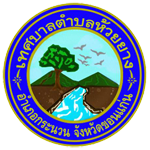 กิจกรรมส่งเสริมจริยธรรมการปฏิบัติราชการ ประจำปีงบประมาณ พ.ศ. 2566ของคณะผู้บริหาร สมาชิกสภาเทศบาล พนักงาน ลูกจ้าง และพนักงานจ้างเทศบาลตำบลห้วยยาง	เมื่อวันที่   20    เดือน  มกราคม  พ.ศ. 2566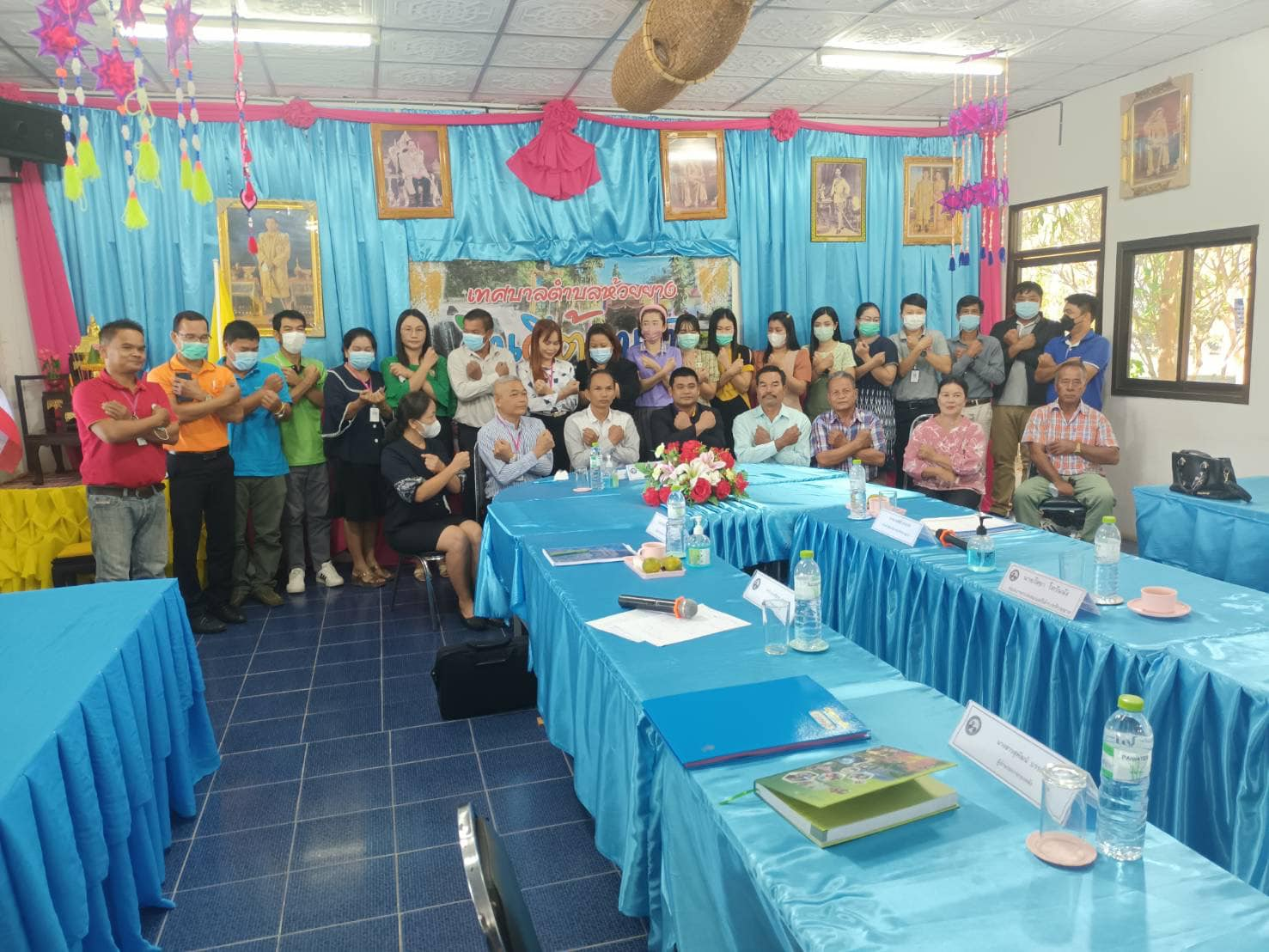 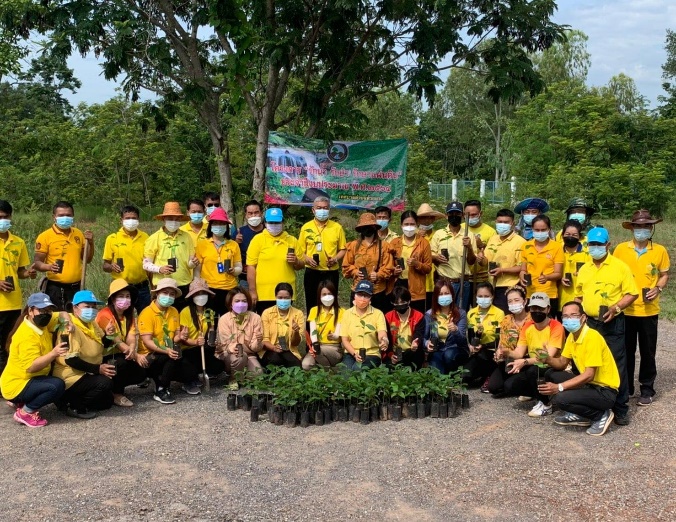 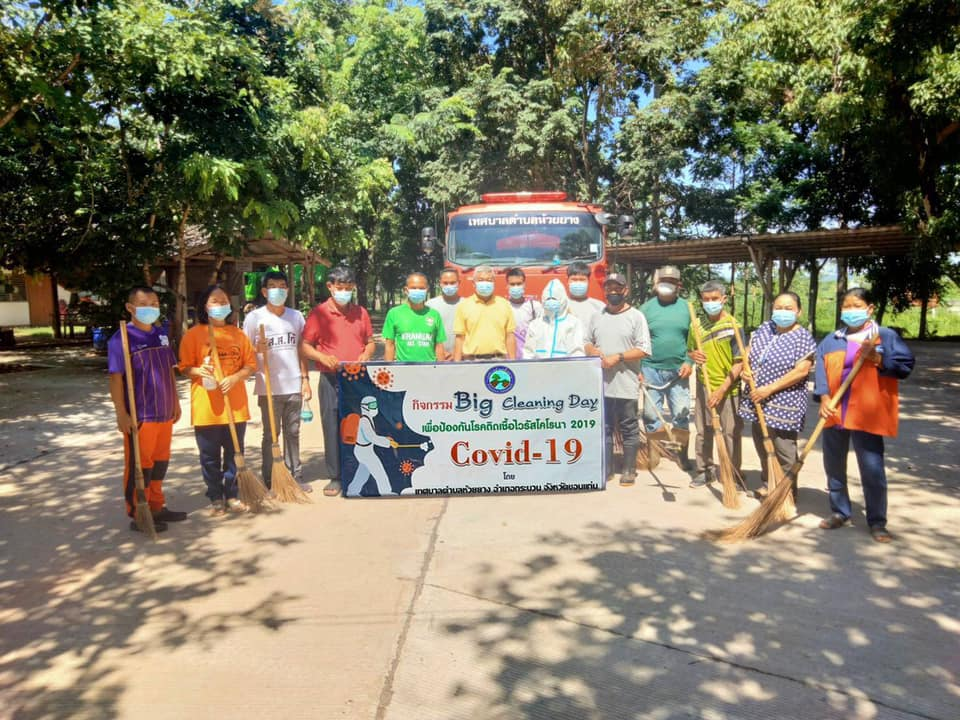 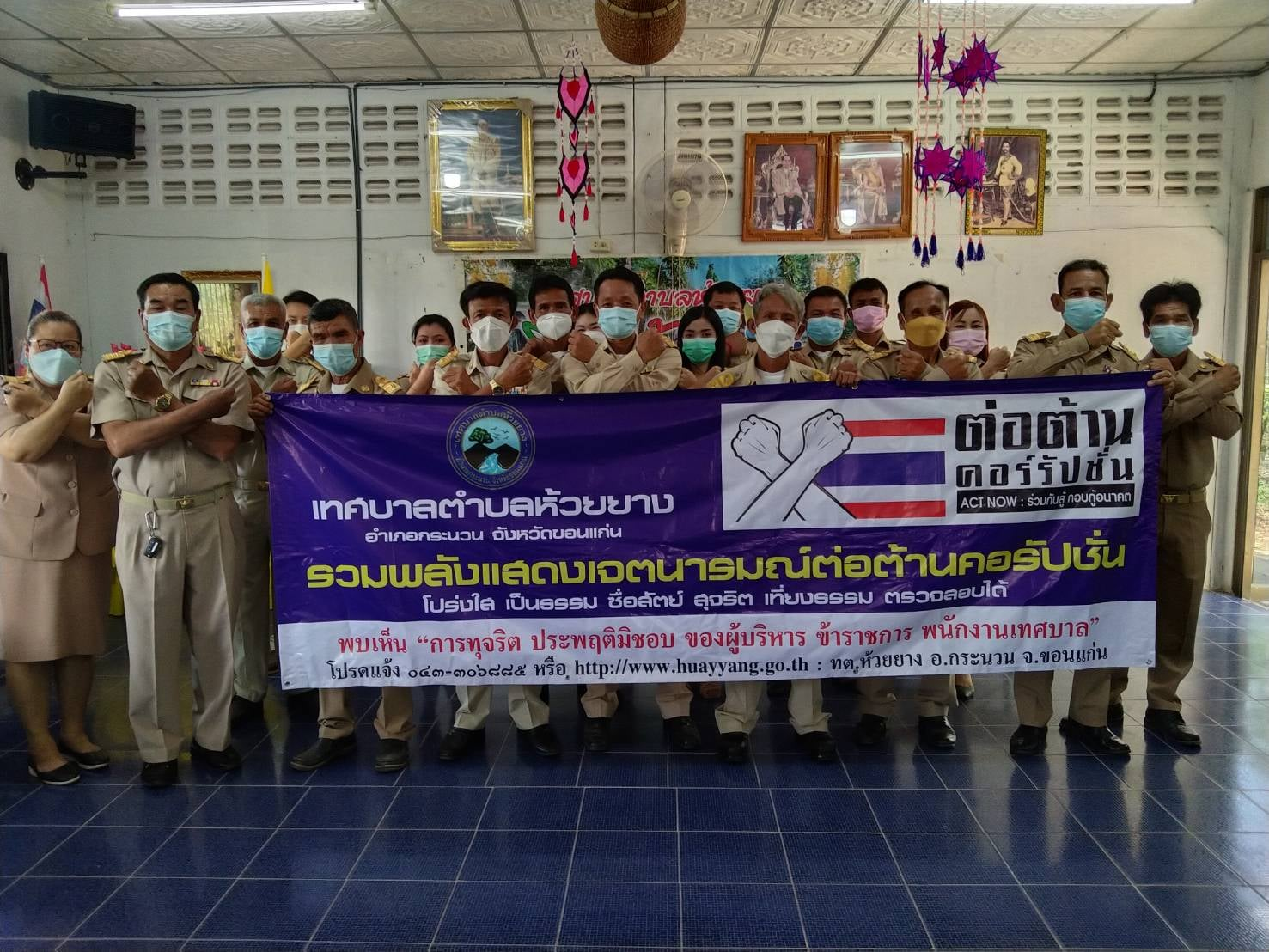 เมื่อวันที่ 20 เดือน มกราคม พ.ศ. 2566  ได้ดำเนินกิจกรรมส่งเสริมจริยธรรมการปฏิบัติราชการ ประจำปีงบประมาณพ.ศ. 2566  ของคณะผู้บริหาร สมาชิกสภาเทศบาล พนักงาน ลูกจ้าง และพนักงานจ้างเทศบาลตำบลห้วยยาง โดยมีบุคลากรในเทศบาลตำบลห้วยยาง  ประกอบด้วยคณะผู้บริหาร เจ้าหน้าที่ทุกคน จำนวน  47 คนเข้าร่วมกิจกรรมส่งเสริมจริยธรรมการปฏิบัติราชการ โดยมีนายวินยง  รับสมบัติ ตำแหน่ง นายกเทศมนตรีตำบลห้วยยางเป็นประธานเปิดงาน ซึ่งกิจกรรมในครั้งนี้มีการส่งเสริมให้บุคลากรในหน่วยงานได้ทราบถึงรายละเอียดเนื้อหาของประกาศคณะกรรมการมาตรฐานการบริหารงานบุคคลส่วนท้องถิ่น เรื่อง ประมวลจริยธรรมพนักงานส่วนท้องถิ่น พ.ศ.๒๕๖๕ ประมวลจริยธรรมผู้บริหารท้องถิ่น พ.ศ. ๒๕๖๕ และประมวลจริยธรรมสมาชิกสภาท้องถิ่น และเพื่อให้บุคลากรทุกคนในองค์กรนำหลักเกณฑ์ตามประมวลจริยธรรมไปใช้ในการปฏิบัติตน และรักษาคุณงามความดีที่เจ้าหน้าที่ของรัฐต้องยึดถือปฏิบัติ รวมถึงแนวทางการปฏิบัติตนทางจริยธรรม (Do’s & Don’ts) ข้อควรทำ ข้อไม่ควรทำ